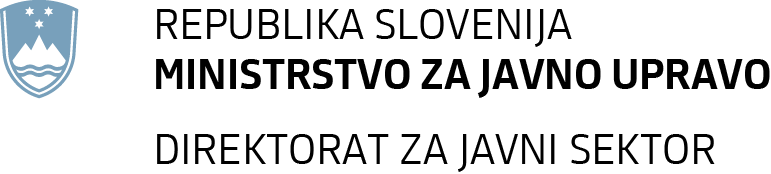 Tržaška cesta 21, 1000 Ljubljana								     T: 01 478 16 50			        E: gp.mju@gov.si			                                                                                                          www.mju.gov.siZKN ZA LETI 2021 IN 2022(Sklep Vlade RS številka 10002-9/2020/15 z dne 29.9.2021)RAZDELILNIK PO OSEBAH JAVNEGA PRAVA PO 22. ČLENU ZAKONA O JAVNIH USLUŽBENCIH (ZJU)Organi državne uprave z osebami javnega prava po 22. členu ZJU v njihovi pristojnostiŠtevilo dovoljenih zaposlitev ZKN 2021Od tega (četrti odstavek 60. člena ZIPRS2122) iz razloga obvladovanja okužb z virusom SARS-CoV-2Od tega (četrti odstavek 60. člena ZIPRS2122) iz razloga učinkovitega črpanja in investiranja sredstev iz skladov EUŠtevilo dovoljenih zaposlitev ZKN 2022Od tega (četrti odstavek 60. člena ZIPRS2122) iz razloga obvladovanja okužb z virusom SARS-CoV-2Od tega (četrti odstavek 60. člena ZIPRS2122) iz razloga učinkovitega črpanja in investiranja sredstev iz skladov EUMINISTRSTVO ZA FINANCE2350023500Agencija RS za javnopravne evidence in storitve (AJPES)2160021600Sklad RS za nasledstvo11001100Agencija RS za javni nadzor nad revidiranjem (AJNR)800800MINISTRSTVO ZA GOSPODARSKI RAZVOJ IN TEHNOLOGIJO177017177017Javna agencija RS za spodbujanje podjetništva, internacionalizacije, tujih investicij in tehnologije (SPIRIT)59085908Javna agencija RS za trženje in promocijo turizma (STO)42004200Javni sklad RS za regionalni razvoj in razvoj podeželja (Slovenski regionalni razvojni sklad - SRRS)22032203Javni sklad RS za podjetništvo (Slovenski podjetniški sklad - SPS)22062206Javna agencija za varstvo konkurence (AVK)32003200MINISTRSTVO ZA KMETIJSTVO, GOZDARSTVO IN PREHRANO77048209Sklad kmetijskih zemljišč in gozdov RS77048209MINISTRSTVO ZA INFRASTRUKTURO 2140021400Javna agencija RS za varnost prometa (AVP)1050010500Javna agencija za železniški promet RS (AŽP)36003600Javna agencija za civilno letalstvo RS (CAA)67006700Sklad za financiranje NEK in za odlaganje RAO iz NEK600600MINISTRSTVO ZA OKOLJE IN PROSTOR95069506Eko sklad, Slovenski okoljski javni sklad50025002Stanovanjski sklad RS, javni sklad (SSRS)45044504MINISTRSTVO ZA DELO, DRUŽINO, SOCIALNE ZADEVE IN ENAKE MOŽNOSTI1.7040151.704015Javni štipendijski, razvojni, invalidski in preživninski sklad RS64056405Zavod za pokojninsko in invalidsko zavarovanje Slovenije (ZPIZ)8040580405Zavod RS za zaposlovanje8360583605MINISTRSTVO ZA ZDRAVJE1.0585701.058570Zavod za zdravstveno zavarovanje Slovenije (ZZZS)899400899400Javna agencija RS za zdravila in medicinske pripomočke (JAZMP)159170159170MINISTRSTVO ZA IZOBRAŽEVANJE, ZNANOST IN ŠPORT1950419504Zavod RS  za šolstvo1950419504MINISTRSTVO ZA KULTURO 99009900Javni sklad RS za kulturne dejavnosti (JSKD)88008800Slovenski filmski center, javna agencija RS (SFC)500500Javna agencija za knjigo RS (JAK)600600SKUPAJ ZKN 3.85457463.8595751